В нашей Богучарской спортшколе более 450 мальчишек и девчонок занимаются футболом, волейболом, греко-римской борьбой, боксом, плаванием.
            Спортинвентарь и форма от интенсивных тренировок, как говорится, постоянно «летит в трубу».

            По просьбе руководства школы, закупили футбольные и волейбольные мячи, медболы, футбольную и судейскую форму, боксерские перчатки и шлемы, оснащение и экипировку для тренировок пловцов и волейболистов. 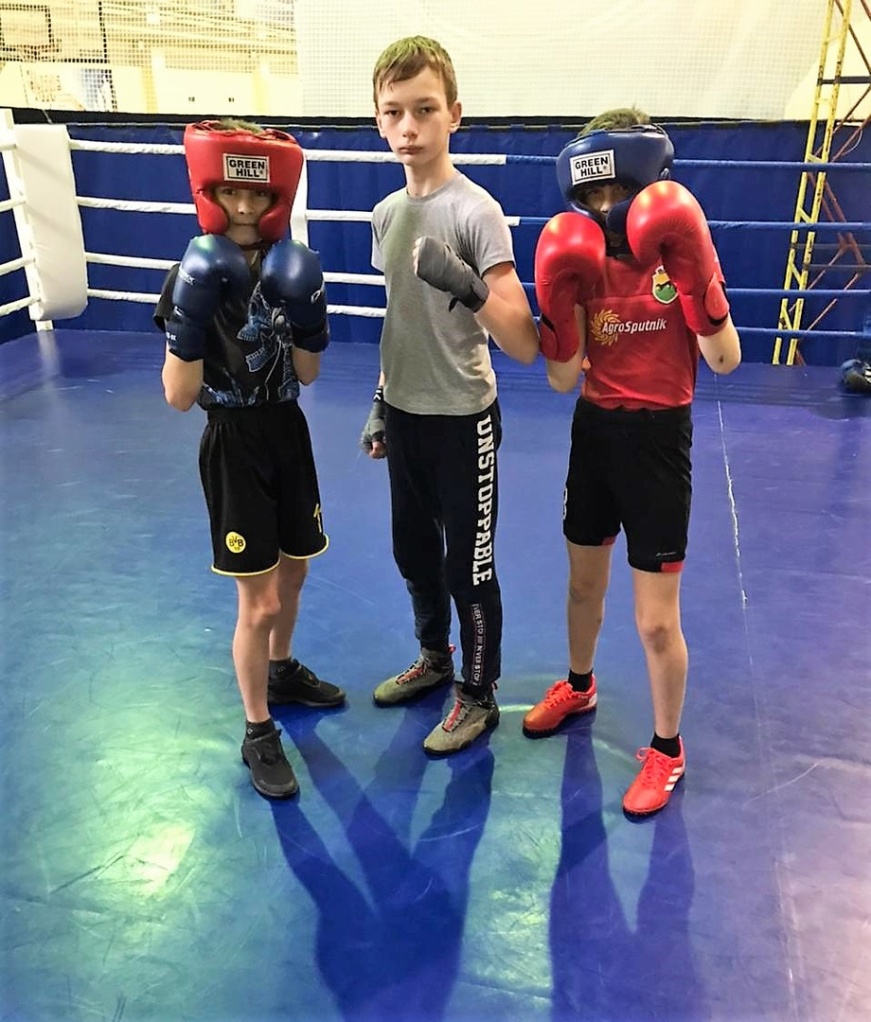 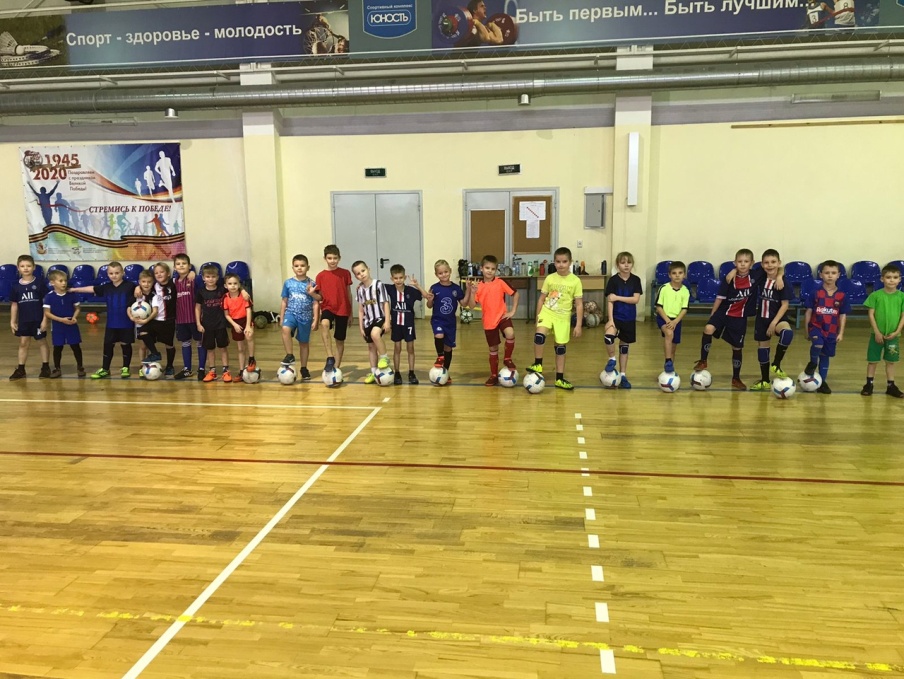 